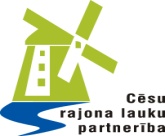 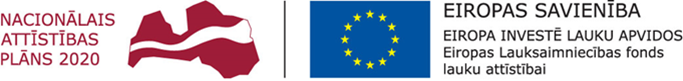 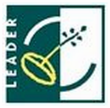   „Atbalsta Zemkopības ministrija un Lauku atbalsta dienests”Atbalsta pretendenta pašnovērtējums par projekta atbilstību vietējās attīstības stratēģijā attiecīgajai rīcībai noteiktajiem projektu vērtēšanas kritērijiem											Aktivitāte 5.1. "Vietējās ekonomikas stiprināšanas iniciatīvas"				Rīcība 1.1 Uzņēmumu (mikro un mazo) radīšana un attīstība, vietējās produkcijas realizācijas vides radīšana vai labiekārtošana							Projekta nosaukums:_________________________________________________________________							Projekta iesniedzējs:__________________________________________________________________							VĒRTĒŠANAS KRITĒRIJI Rīcība 1.1 Uzņēmumu (mikro un mazo) radīšana un attīstība, vietējās produkcijas realizācijas vides radīšana vai labiekārtošana .Minimālais punktu skaits, kas iegūstams, lai projekts saņemtu pozitīvu atzinumu –  15 punkti.Projektam piešķirtais kopējais punktu skaits   			punkti		Datums  _____________					Vērtētāja paraksts _______________________			/________________ /                                                                                                                            Vārds Uzvārds	Nr.Kritēriji:Atsauce uz veidlapuPašvērtējumapunktiKomentāri1.Administratīvie vērtēšanas  kritēriji:Administratīvie vērtēšanas  kritēriji:PašvērtējumapunktiKomentāri1.1.Projekta iesnieguma atbilstība:1) iesniegts termiņā;2) atbilst stratēģijas mērķim;3) atbilst rīcībai;4) atbilst īstenošanas vietai. (Ja projekts kādā kritērijā neatbilst un tiek novērtēts ar 0, tad projekts tālāk netiek vērtēts, saņem negatīvu atzinumu un kopējais punktu skaits netiek piešķirts, atzinumā norādot 0 punkti).BB5B1B7Viss projekta iesniegums2.Kvalitatīvie vērtēšanas kritēriji: Atbilstoši katram vērtēšanas kritērijam, kas nosaka projekta atbilstību attīstības stratēģijai, piešķir noteiktu punktu skaitu no 0 līdz 2Kvalitatīvie vērtēšanas kritēriji: Atbilstoši katram vērtēšanas kritērijam, kas nosaka projekta atbilstību attīstības stratēģijai, piešķir noteiktu punktu skaitu no 0 līdz 22.1.Projektā skaidri aprakstīta esošā situācija, tirgus analīze un pamatotas plānotās aktivitātes, kā sasniegt plānoto mērķi projektā detalizēti aprakstīta esošā situācija plānotās aktivitātes – 2 punkti;projektā daļēji aprakstīta esošā situācija un plānotās aktivitātes – 1 punkts;projektā nav aprakstīta esošā situācija un plānotās aktivitātes – 0 punkti.A1 B5 B6 B8 B142.2.Projektā paredzētais finansējuma apjoms ir pamatots (tirgus izpēte paredzētajām aktivitātēm) un finanšu informācija (ieņēmumu un izdevumu) pamatotība, lai sasniegtu projekta mērķi).finansējums detalizēti aprakstīts un pamatots – 2 punkti;finansējums daļēji aprakstīts un pamatots – 1 punkts;projekta finansējums nav atbilstošs – 0 punkti.B6 B9 B10C sadaļa2.3.Projekta ieguldījums nodarbinātības veicināšanā.Radītas divas vai vairāk pilna laika darba vietas– 2 punkti;radīta viena pilna laika darba vieta – 1 punkts;netiek radīta darba vieta – 0 punktiB4 B4.1 B6C sadaļa2.4.Projektā aprakstīts iespējamo risku izvērtējums, pasākumu plāns risku novēršanai vai samazināšanai.detalizēti aprakstīti riski un pamatotas darbības to novēršanai vai samazināšanai – 2 punkti;daļēji aprakstīti riski un pamatotas darbības to novēršanai vai samazināšanai – 1 punkts;nav aprakstīti riski un darbības to novēršanai vai samazināšanai – 0 punkti.B152.5.Projektam plānota ilgtspēja.detalizēti aprakstīta projekta plānoto rezultātu uzturēšana ilgtermiņā – 2 punkti;daļēji aprakstīta projekta plānoto rezultātu uzturēšana ilgtermiņā – 1 punkts;nav aprakstīta projekta plānoto rezultātu uzturēšana ilgtermiņā – 0 punkti.B6 B15C sadaļa2.6.Projekts ir inovatīvs partnerības pagastu mērogā, ja izpilda vienu no inovācijas pazīmēm (inovācijas pazīmes novērtējums skaidrots VAS 2.3.punktā), ir aprakstītsprojekts ir inovatīvs CRLP teritorijā – 2 punkti;projekts ir inovatīvs novadā – 1.5 punkti;projekts ir inovatīvs pagastā/pilsētā – 1 punkts;projekts ir inovatīvs tikai projekta iesniedzēja darbības nodrošināšanai – 0.5 punkti;projekts nav inovatīvs – 0 punktiB3 B3.12.7.Projekta iesniegumam ir pievienota projekta pamatojošā dokumentācija (atbilst 13.10.2015.MK Not.Nr.590 43.punktam)Projekta iesniegumam pievienota visa projekta pamatojošā dokumentācija  – 2 punkti;Projekta iesniegumam pievienota daļēja projekta pamatojošā dokumentācija  – 1 punkts;Projekta iesniegumam nav pievienota projektu pamatojošā dokumentācija  – 0 punkti.D12.8.Projektā paredzēta publicitāte un informācijas izplatīšana par projekta rezultātiem, nodrošinot atsauci uz CRLP.aprakstīta publicitātes un informācijas izplatīšana, nodrošinot atsauci uz CRLP – 2 punkti; papildus sasniedzamais rādītājs kas jāsasniedz projekta uzraudzības laikā.nav aprakstīta publicitātes un informācijas izplatīšana, nodrošinot atsauci uz CRLP – 0 punkti.B133.Specifiskie vērtēšanas kritēriji: Atbilstoši katram vērtēšanas kritērijam, kas nosaka projekta atbilstību attīstības stratēģijai, piešķir noteiktu punktu skaitu 0 - 3Specifiskie vērtēšanas kritēriji: Atbilstoši katram vērtēšanas kritērijam, kas nosaka projekta atbilstību attīstības stratēģijai, piešķir noteiktu punktu skaitu 0 - 33.1.Tiks izmantoti/iesaistīti vietējie resursi  (izejmateriāli, cilvēkresursi)apmācībās izmantoti/iesaistīti vietējie resursi – 3 punkti;ražošanā izmantoti/iesaistīti vietējie resursi – 2 punkti;pakalpojumu sniegšanā izmantoti/iesaistīti vietējie resursi – 1 punkts;netiek izmantoti/iesaistīti vietējie resursi – 0 punktiB6 B14 B15D sadaļa3.2.Projekta darbības virziensRažošana – 2 punkti;Pakalpojumu sniegšana – 1 punkts.B5 B63.3.Projekts atbilst kopprojekta definējumam normatīvo aktu izpratnētiek īstenots kopprojekts – 2 punkti;netiek īstenots kopprojekts – 0 punkti.A2Maksimālais punktu skaits – 25 punktiMaksimālais punktu skaits – 25 punktiMaksimālais punktu skaits – 25 punkti